Setting up Python 3.4 and numpy and matplotlib
on your own Windows PC or laptop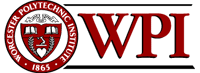 Hugh C. Lauer
Adjunct Professor
Worcester Polytechnic InstituteProgramming assignments in CS-1004 will be in the programming language Python — specifically, version 3.4 of Python. In addition, you will need several Python packages, including one called numpy (meaning “Numerical Python”) and one called matplotlib, a Python version of the popular Matlab system. The first part of this document provides instructions for installing Python 3.4 on Windows 7 and Windows 8 platforms. The second part of the document provides instructions on how to install additional Python packages, such as numpy and matplotlib. Public laboratory computers at WPI will have Python 3.4, numpy, and matplotlib installed on them for C- and D-terms of the academic year 2014-2015. In general, it is expected that assignments will be compatible among Windows, Macintosh, and Linux systems, provided that they all use compatible versions of Python and numpy. Note:	There are two different, incompatible versions of Python in general use around the world — Python 2.7 and Python 3.4. Significant changes to the Python language were made between Python 2.x and Python 3.y (for all values of x and y). The Python 3 language is cleaner, more self-consistent, and more user-friendly. Programs written for versions of Python 2 will not necessarily run on Python 3 installations; if they do run, they may get different answers to the same problem.That being said, a lot of legacy Python 2 code is still in use, and new Python 2.7 code is still being written and distributed by organizations that have not yet upgraded to Python 3. Not all Python 2 packages have been ported to Python 3.Installing Python 3.4 on Windows Systems, There are two variants of Python 3.4 for Windows — a 32-bit version and a 64-bit version. Obviously, the 64-bit version requires a 64-bit Windows computer. Almost all Windows PCs sold over the past few years are 64-bit, and most of them have the 64-bit version of the Windows 7 or Windows 8 installed. Although the 32-bit version of Python can run on both 64-bit Windows PCs and 32-bit Windows PCs, these instructions are for installing the 64-bit version. If you have a 32-bit Windows operating system, see the Professor or TAs for assistance.To obtain the correct version of Python, click on this link —  python-3.4.2.amd64.msi— and download the resulting file to a convenient folder or directory. Alternatively, you may browse tohttp://www.cs.wpi.edu/~cs1004/c15and download it from there. Double-click on the file python-3.4.2.amd64.msi to start the installation. You should be greeted by a dialog box resembling the following:–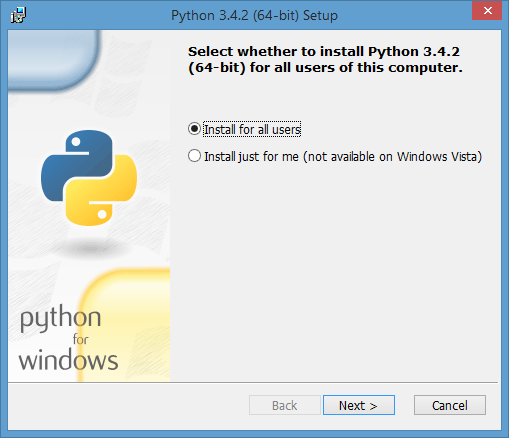 Figure If, instead, you see a dialog box resembling Figure 2 below for any version of Python 3, select Remove Python for that version. This will remove an old, stale version, including any 32-bit versions of Python 3. Removing Python will take several minutes and may require you to confirm in one or more additional dialog boxes.Note:	Even if you don’t see the dialog box of Figure 2, if there is a previous version of Python installed on your computer, you should uninstall it before continuing.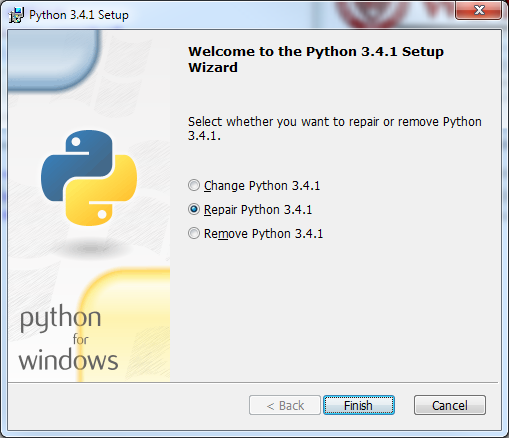 Figure After you have removed your previous version of Python, click Finish and start over at Figure 1. In Figure 1, whether you choose to install “for all users” or just for yourself is a matter of personal preference. Click Next to bring up the following dialog box.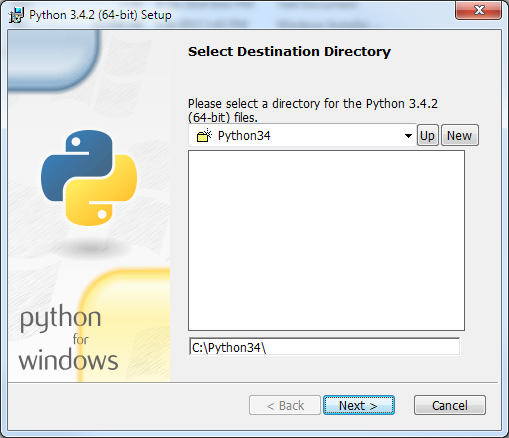 Figure Click Next to select the default directory. If it tells you the directory already exists and asks if you are sure that you want to overwrite existing files, click Yes. In the next dialog box (Figure 4 below), you need to customize the installation. Click on the “X” at the bottom under Add python.exe to Path. It will expand this line to several options. Select “Will be installed on local hard drive.” This facility lets you run Python and related programs from command prompts, something that you will need to do later on when installing other packages.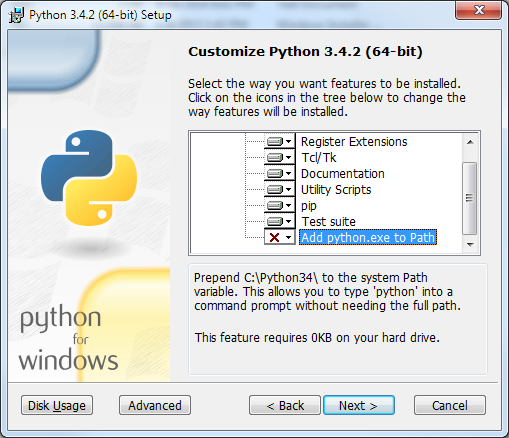 Figure Click Next to begin the installation. The progress of the installation is shown in a dialog box resembling Figure 5 below.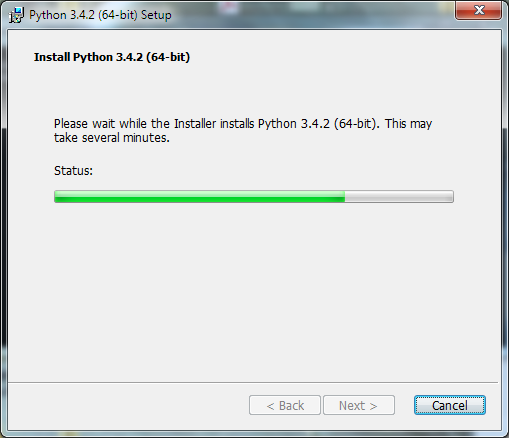 Figure The installation should begin, will take several minutes, and may require confirmation in additional dialog boxes. When it completes, you should see the final dialog box, below.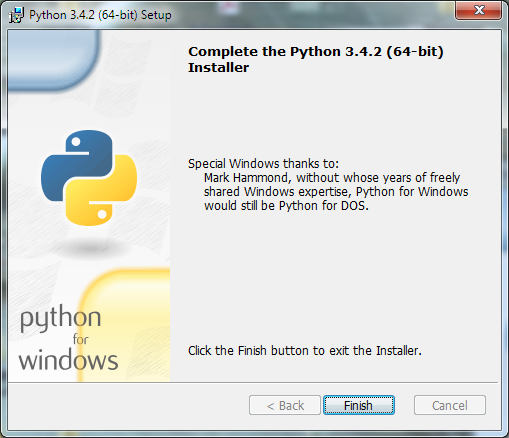 Figure Click Finish to complete the installation of Python 3.4.2. Testing your installation on Windows 7If you are running Windows 7, you may confirm your installation by clicking the Start button to bring up the Windows Start menu. Select All Programs and scroll down to Python 3.4. Open this folder to expose shortcuts similar to the following:–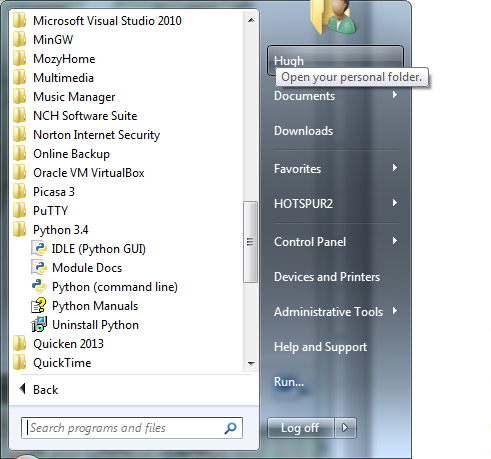 Figure Click on IDLE (Python GUI) to bring up the following window (only the upper part of which is shown here):–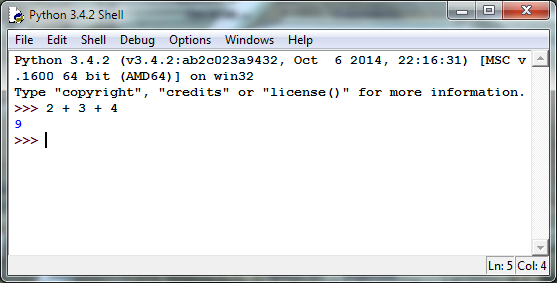 Figure This is IDLE, the Python command prompt and graphical user interface. This is where we will start all programs and projects in this course. For now, simply type any Python statement or expression after the “>>>” prompt. For example, in Figure 8, the expression 2 + 3 + 4 was typed and Python responded with the value 9. Continue testing by typing out the code on pages 10-11 of the textbook, just to make sure that your installation works as expected.Testing your installation in Windows 8Windows 8 does not have a Start button but rather a Start screen that is intended to make the user experience more like the smartphone experience. Unfortunately, when Python is installed as instructed above, its icon does not automatically appear on the Start screen. It also does not appear in the list of apps.To find it, move the cursor to the upper-right or lower-right corner of the screen to expose the Windows 8 pallet of “charms”. Select the Search charm to bring up a Search box. Type the word “Python.” This will bring up a list of matching items, shown in Figure 9 below. 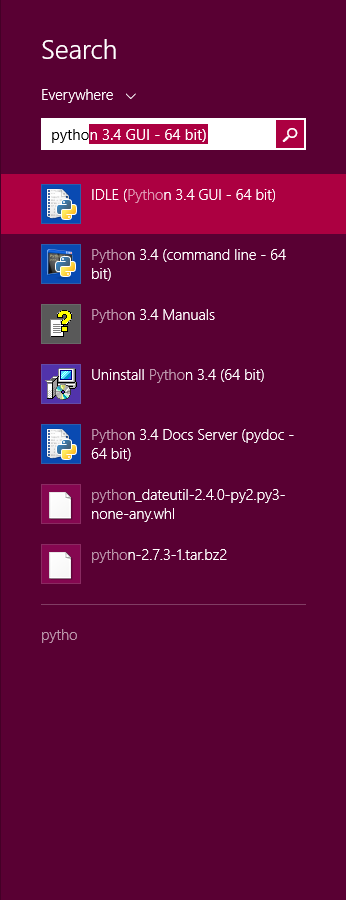 Figure Note that this list is similar to the Python 3.4 folder in the Start Menu in Figure 7. Right-click on the item labeled IDLE (Python 3.4 GUI). From the menu, select “Pin to Start” to cause an icon to be added to the Start screen. You may also want to pin the item to the Task bar (i.e., the bar of tiny icons at the bottom of the screen). You may also select “Open file location,” which will bring up the following window:–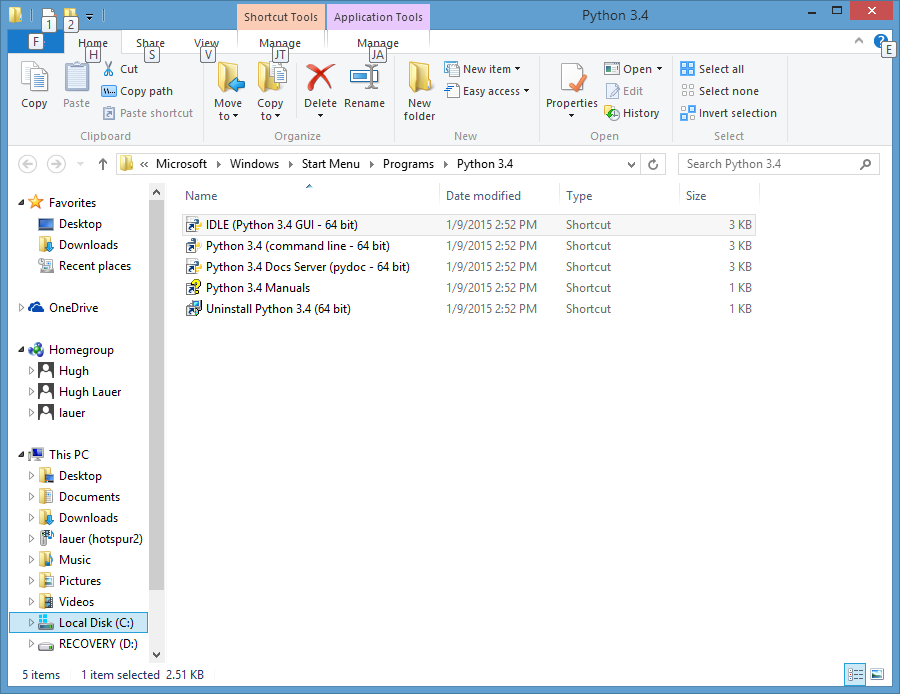 Figure From this window, you can copy any or all of the Python links to the desktop.To test your installation, double-click on the IDLE (Python GUI) icon and carry out the same tests as shown above under Figure 8.Installing matplotlib, numpy, and other packagesOne of the many benefits of Python is the vast number of third-party packages that can be downloaded and used by your Python programs. Many of these are open-source and free. For this course, we will use at least the following:– matplotlib (a package for creating 2D plots and graphs similar to Matlab), numpy (meaning “Numerical Python,” a package for efficient handling of large arrays of numerical data, also needed by matplotlib), andgraphics.py, a simple tool written in Python 3 and created by the textbook author for making simple drawings.In addition, several small, utility packages are needed to support these. You can download the packages from http://www.cs.wpi.edu/~cs1004/c15/Resources/Windows , except for graphics.py, which is at http://web.cs.wpi.edu/~cs1004/c15/Resources/graphics.py. Download the following packages to a convenient folder:–numpy-MKL-1.9.1.win-amd64-py3.4.exepyparsing-2.0.3-py2.py3-none-any.whlpython_dateutil-2.4.0-py2.py3-none-any.whlmatplotlib-1.4.2.win-amd64-py3.4.exeInstalling Graphics.pyGraphics.py is a simple drawing package that we will use a lot in this course. To install it, click on this link — graphics.py — and download the file to the folder where you keep your Python programs. Follow the instructions on p.488 of the textbook.Installing numpy 1.9.1The numpy package needs to be installed immediately after you install Python 3.4.2 itself. In either Windows 7 or Windows 8, double-click (or open) the numpy installer that you downloaded above. After confirming that you do want to allow the system to install software, it will start the installation and show the following dialog box:–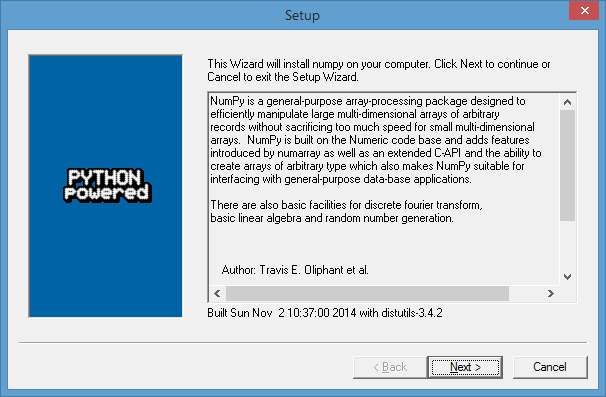 Figure Click Next. If your installation of Python 3.4 is correct, you should get the following dialog:–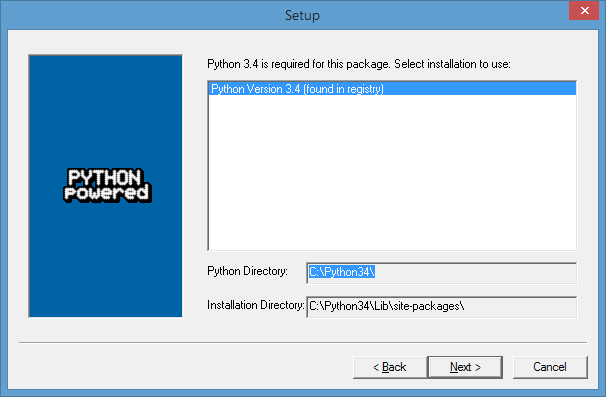 Figure If instead, it complains that you do not have Python 3.4 installed, ask for help. Such a complaint could arise if Python was not correctly installed or if you have an incompatible version. After the installation completes, click Finish. Note that you might have to click somewhere in some window to get the Finish dialog box to pop up. Note also that this installer contains all of the dependencies of numpy — i.e., other packages needed by numpy to run. These are installed silently.You can test your installation of numpy by opening an IDLE window, as in Figure 8. Type or paste the following commands into IDLE, one line at a time, exactly as written:–import numpy as npnp.__version__ a = np.arange(10) 
ab = np.arange(1, 9, 2)
bc = np.eye(3)
cd = np.diag(np.array([1, 2, 3, 4]))
dThe result should resemble the following figure:–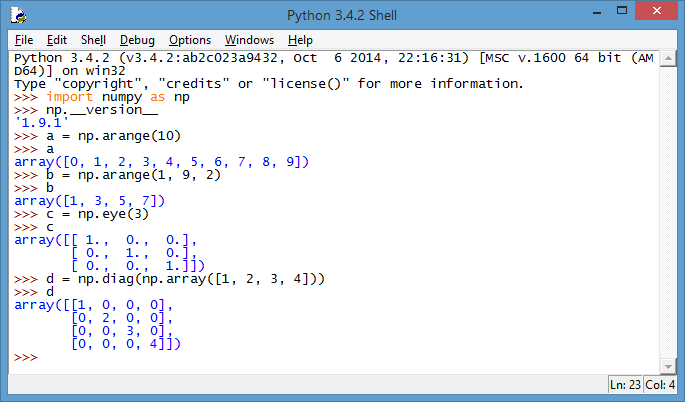 Figure Congratulations! You have now installed a working versions numpy 1.9.1.Installing Matplotlib and its Dependencies on WindowsInstalling Matplotlib is not nearly so straightforward. There is no officially released installer that captures all of the dependencies (as there is for the Macintosh). The only installer that the Professor could find at the time of this writing is the one downloaded above; this contains just Matplotlib itself, but not any of the packages upon which it depends. Therefore, you need to manually install each of those packages. We will do this first, using a Windows command prompt.First, open a Command Prompt window. In Window 7, this can be found in the Accessories folder under the Start Menu. In Windows 8, you may have to search for it the same way that you searched for the Python GUI in Figure 9. In the command prompt, change your working directory to the folder where you downloaded the packages. This is not so easy in Windows as on the Macintosh or Linux. First, you need to get the full pathname of the folder. In the folder window, right-click on the address line as shown in Figure 14 below. A menu will pop up; select the menu command Copy address as text.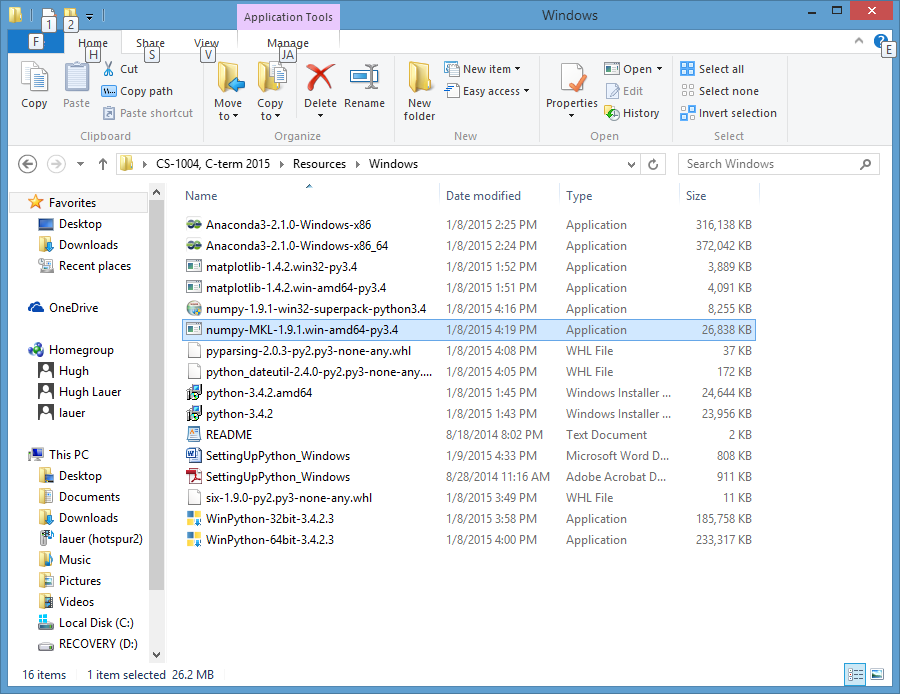 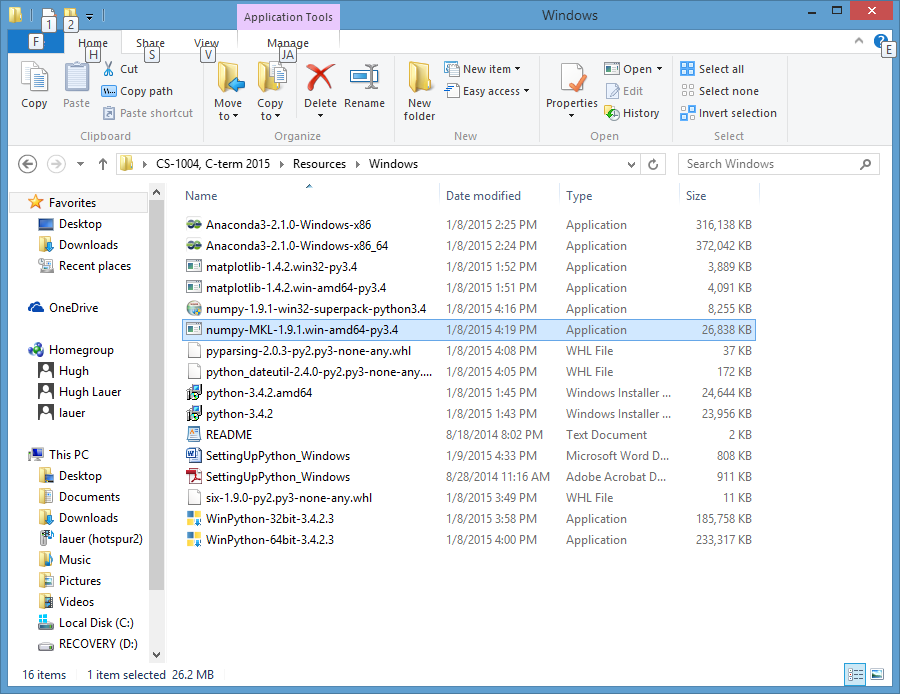 Figure Next, go to the Command Prompt window that you just opened (above). Click in this window and type the command cd followed by a space. Then right click the mouse to paste the address of Figure 14 that you just copied as text. The result should be something resembling the following command, with the address of your folder substituted for this example:–cd C:\Users\Hugh\Desktop\CS-1004, C-term 2015\Resources\WindowsThis changes the current “working” directory to be that of your download folder. You can list the contents of the folder by typing the command dir, followed by the Enter key.Next, type the following command (followed by the Enter key):–pip install wheelIn this command, pip is the Python Installation Program, install is the command to install something, and wheel is the operand of the install command — in this case, the tool for opening files with the .whl extension. The result should resemble the following:–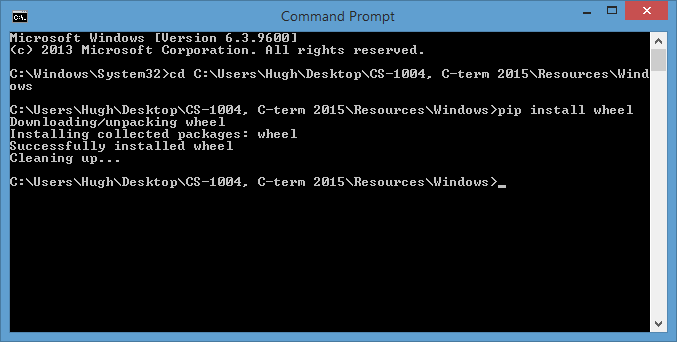 Figure Next, install the pyparsing package by typing the commandpip install pyparsing-2.0.3-py2.py3-none-any.whlThe result should resemble the response in Figure 16 below.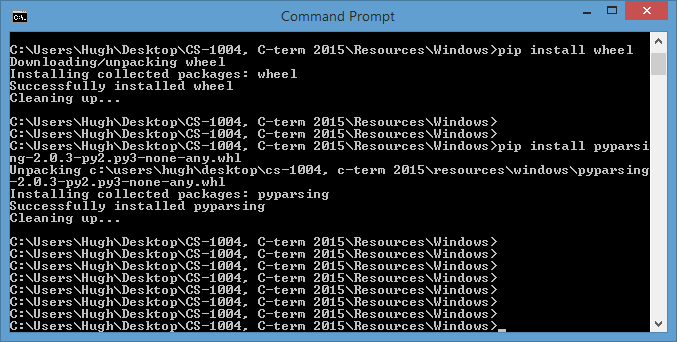 Figure Next, install the python date utility by typing the following command:–pip install python_dateutil-2.4.0-py2.py3-none-any.whlThe result should resemble the following:–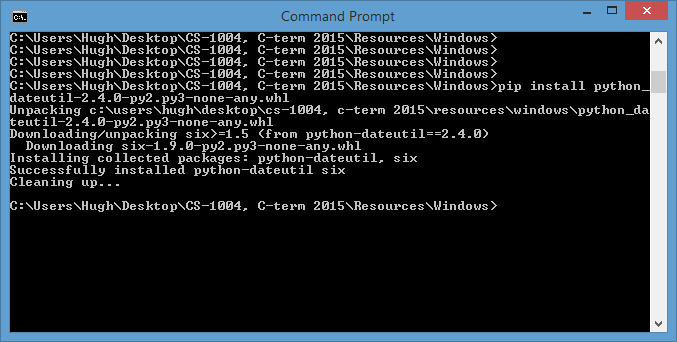 Figure With these packages installed, you are now ready to install matplotlib, an important tool in this course. First, close the command prompt window by typing the exit command. Next, return to the window where you downloaded the installation files and double click on matplotlib-1.4.2.win-amd64-py3.4. This starts the matplotlib installer.Windows may ask if you really want to run this program from an unknown source; click on “yes.” The installer then starts with the following window:–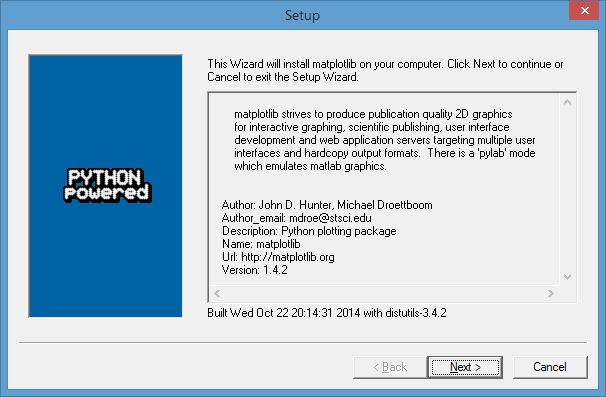 Figure Click Next to continue with the installation. Figure After one more dialog box to confirm that you ready to install matplotlib, the installation begins. In a short time, it completes with the following dialog box:–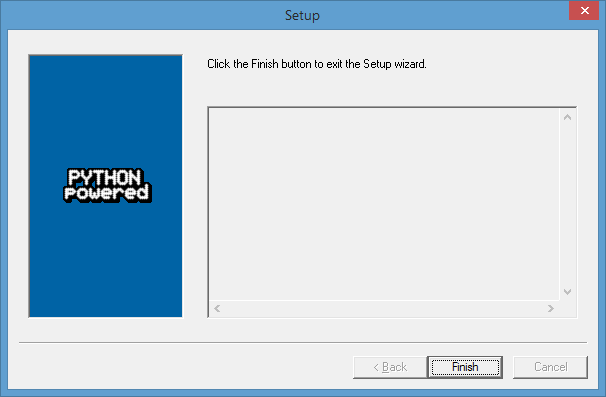 Figure To test your matplotlib installation, type or paste the following commands into IDLE, one line at a time, exactly as written:–from matplotlib import pyplot
pyplot.plot([1, 2, 3, 4], [1, 4, 9, 16])
pyplot.show()The IDLE window should look something like the following:–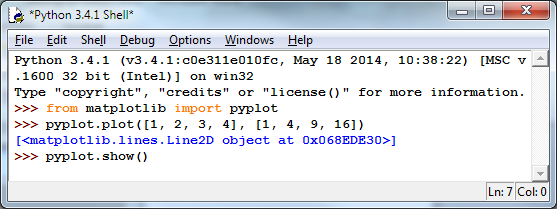 Figure After you type the ENTER key following the last line, the following window should appear:–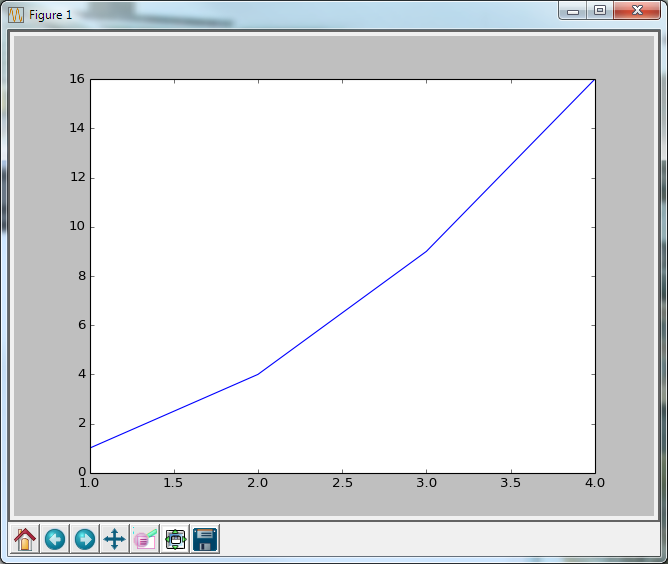 Figure To close this window, click on the “close” button in the upper right.Finally, to see a more interesting plot, copy and paste the following code, line-by-line, into the IDLE window:–from pylab import *

t = arange(0.0, 2.0, 0.01)
s = sin(2*pi*t)
plot(t, s)xlabel('time (s)')
ylabel('voltage (mV)')
title('About as simple as it gets, folks')
grid(True)
savefig("test.png")
show()This tests not only matplotlib but also numpy (in the background). The result should be a window like this:–\Figure 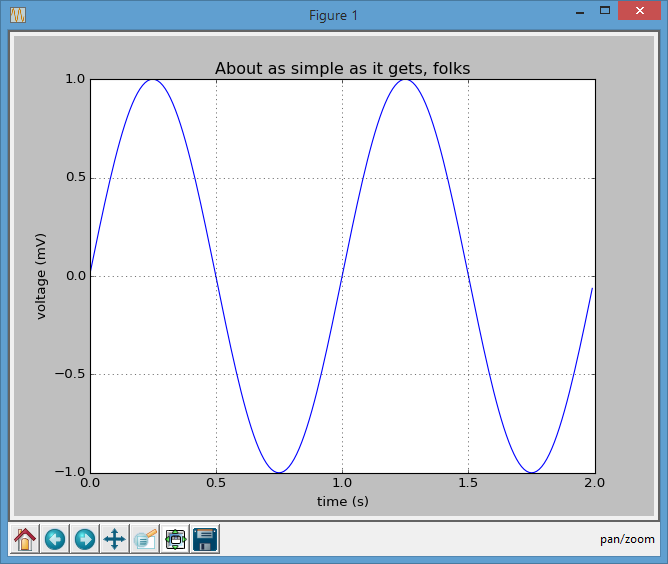 Congratulations! You now have a working version of matplotlib installed.Note: 	Be sure to conduct these tests early in the term. There won’t be enough time to discover problems and fix them when a homework assignment is due the next day.